 АДМИНИСТРАЦИЯ 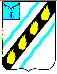 СОВЕТСКОГО МУНИЦИПАЛЬНОГО  РАЙОНА САРАТОВСКОЙ ОБЛАСТИ ПО С Т А Н О В Л Е Н И Е  т 29.04.2013  № 473 р.п. Степное Об утверждении краткосрочной целевой  Программы «Развитие культуры Советского  муниципального района»     рамках  реализации  долгосрочной  областной  целевой  программы «Развитие  культуры  на  2013-2017  годы»,  утвержденной  Постановлением Правительства  Саратовской  области  от  4  сентября  2012  года  №  532-П,  руководствуясь Уставом Советского муниципального района, администрация Советского муниципального района ПОСТАНОВЛЯЕТ:   Утвердить  краткосрочную  целевую  Программу  «Развитие  культуры Советского муниципального района» согласно приложению.   Контроль  за  исполнением  настоящего  постановления  возложить  на начальника  управления  культуры  и  кино  администрации  Советского муниципального района Кондратьеву М.Е. Глава  администрации  Советского муниципального  района                                                                  С.В. Пименов Шишкина И.Ю.  00 54 Приложение к постановлению администрацииСоветского  муниципального района от 29.04.2013 № 473 Краткосрочная целевая  Программа «Развитие культуры Советского муниципального района» р.п.Степное 2013 год  ПАСПОРТ краткосрочной целевой Программы  «Развитие культуры Советского муниципального района» Верно: И.о. управляющего делами                                                          Н.В. Черникова   Содержание проблемы, обоснование необходимости её решения программными методами. Настоящая  Программа  разработана  в  соответствии  с  Федеральным законом от 6 октября 2003 года №131 – ФЗ «Об общих принципах организации местного  самоуправления  в  Российской  Федерации»  и  программой министерства культуры Саратовской области «Развитие культуры на 2013-2017 годы». Программа разработана управлением культуры и кино для освоения денежных  средств  в  сумме  5096  тысяч  рублей  в  связи  с  необходимостью проведения  капитального  ремонта    Александровского  сельского  Дома культуры, который в настоящее время находится крайне в аварийном состоянии (протекает  крыша,  частично  разрушен  фундамент,  в  неудовлетворительном состоянии находятся отмостка здания и помещения второго этажа).  Основные цели и задачи, сроки и этапы реализации Программы Конечной целью Программы является создание условий для сохранения и развития культурного потенциала. Для достижения поставленной цели предусматривается решение следующих задач:   проведение  капитального    ремонта  Александровского  сельского  Дома культуры, расположенного по адресу: Саратовская область, Советский район, с. Александровка, ул. Юбилейная, 3. Срок реализации программы – 2013 год.  Система программных мероприятий № Наименование Мероприятия Срок п\п учреждений исполнения   Муниципальное Ресурсное обеспечение Программы № п\п Виды работ Объём финансирования, тыс. руб. средства средства местного областного бюджета бюджета  Организация управления реализацией Программы и контроль за ходом её выполнения Управление реализацией Программы и контроль за ходом её выполнения осуществляется    управлением  культуры  и  кино  администрации  Советского муниципального района.  Прогноз ожидаемых результатов реализации Программы Эффективность Программы оценивается по прогнозируемому улучшению ряда  показателей  технического  состояния  зданий,  соответствию  нормам  и правилам противопожарной безопасности, СанПиНа. Ремонт Александровского сельского Дома культуры, расположенного по адресу:  с.Александровка,  ул.  Юбилейная,  дом  3,    позволит  организовать благоприятные  условия  для  организации  досуга  и  развития  культуры  в с.Александровка и Советском муниципальном районе. Верно: И.о. управляющего делами                                               Н.В. Черникова	 Наименование Программы Краткосрочная целевая Программа  «Развитие культуры Советского муниципального района» (далее — Программа). Основание для разработки Программы Реализация областной целевой программы «Развитие культуры на 2013-2017 годы» Заказчик  Программы Управление культуры и кино администрации Советского муниципального района Саратовской области Основной разработчик Программы Управление культуры и кино администрации Советского муниципального  района Саратовской области Цели и задачи Программы, важнейшие оценочные показатели Капитальный  ремонт  здания Александровского  сельского  Дома культуры  (ремонт  кровли,  фасада, отмостки  здания,  внутренний  ремонт помещений) Задача: Создание условий для оказания муниципальных услуг жителям Советского муниципального района Срок реализации Программы 2013 год Исполнители Программы Муниципальное  бюджетное  учреждение культуры  «Централизованная  клубная система  Советского  муниципального района Саратовской области» Объём и источники финансирования Программы Общие  затраты  на  финансирование Программы составляют 5096 тыс. руб.:  5000 тыс.руб. - средства областного бюджета;  96 тыс.руб. - средства местного бюджета муниципального района.   Ожидаемые конечные результаты Создание  благоприятных  условий  для оказания  муниципальных  услуг  жителям Советского  муниципального  района, сохранение  объекта  культуры необходимого  для  жизнедеятельности Золотостепского  муниципального образования Организация управления реализацией Программы и контроль за ходом её выполнения Управление реализацией Программы и контроль за ходом её выполнения осуществляется управлением культуры и кино администрации Советского муниципального района бюджетное учреждение культуры «Централизованная клубная система Советского муниципального района Саратовской области» Государственная экспертиза смет на ремонтные работы Александровского сельского Дома культуры Ремонт мягкой кровли Александровского сельского Дома культуры Ремонт отмостки по периметру здания Александровского сельского Дома культуры 2 квартал 2013 года  2-3 квартал 2013 года 3 квартал 2013 года Частичный ремонт цоколя и фасада Александровского сельского Дома культуры 3 квартал 2013 года  Ремонт участка отмостки Александровского сельского Дома культуры 3 квартал 2013 года Внутренний ремонт помещений Александровского сельского Дома культуры 3 квартал 2013 года 1  Государственная экспертиза смет на ремонтные работы Александровского сельского Дома культуры 96 2  Ремонт мягкой кровли Александровского сельского Дома культуры 2234 3  Ремонт отмостки по периметру здания Александровского сельского Дома культуры 419,4 4  Ремонт участка отмостки  Александровского сельского Дома культуры 99,3 5  Ремонт цоколя и фасада Александровского сельского Дома культуры 195,1 6  Внутренний ремонт помещений Александровского сельского Дома культуры 2052,2 ИТОГО 96 5000 